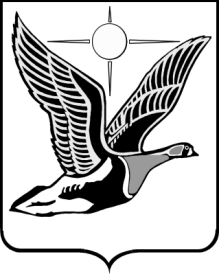 АДМИНИСТРАЦИЯ ТАЙМЫРСКОГО ДОЛГАНО-НЕНЕЦКОГО МУНИЦИПАЛЬНОГО РАЙОНАФИНАНСОВОЕ УПРАВЛЕНИЕ(ФИНУ Администрации района) П Р И К А З« 02 » февраля 2024 г.                                                                                     № 10 - Пг. ДудинкаО внесении изменений в приказ Финансового управления от 05.02.2008 №09-П «Об утверждении порядка учета бюджетных обязательств, подлежащих исполнению за счет средств районного бюджета» (в редакции приказов от 25.12.2008 №42-П, от 19.08.2011 №71-П, 10.10.2014 №118-П,  от 17.03.2016 №21-П, от 26.01.2017 №14-П, от 27.02.2018 №42-П, от 27.02.2019 №20-П, от 10.04.2020 №55-П, 22.03.2021 №41-П, от 25.05.2021 №99-П, от 28.05.2021 №104-П, от 30.12.2021               № 199-П)В целях уточнения Порядка учета бюджетных обязательств, подлежащих исполнению за счет средств районного бюджета, ПРИКАЗЫВАЮ 1.Внести в приказ Финансового управления от 05.02.2008 №09-П (в редакции приказов от 25.12.2008 №42-П, от 19.08.2011 №71-П, от 10.10.2014 №118-П, от 17.03.2016 №21-П, от 26.01.2017 №14-П, от 27.02.2018 №42-П, от 27.02.2019 №20-П, от 10.04.2020 №55-П, 22.03.2021 №41-П, от 25.05.2021 №99-П, от 28.05.2021 №104, от 30.12.2021 № 199-П) изменения:1.1. Пункт 2.3. изложить в следующей редакции:«Главные распорядители, подведомственные им учреждения при принятии бюджетных обязательств осуществляют проверку объема остатка лимитов бюджетных обязательств финансового года на дату принятия бюджетного обязательства по соответствующим кодам бюджетной классификации расходов».1.2. Пункт 3.9. изложить в следующей редакции:«При внесении изменений в график оплаты бюджетного обязательства главным распорядителем в программном продукте УРМ АС «Бюджет» создается новый график оплаты бюджетного обязательства.  После внесения изменений в бюджетное обязательство главный распорядитель выполняет предусмотренные настоящим Порядком контроли.При отсутствии ошибок при проведении контроля бюджетного обязательства, документ направляется главным распорядителем в Финансовое управление. Одновременно в Финансовое управление главным распорядителем направляется расшифровка по форме установленной АС «Бюджет», а также сопроводительное письмо с указанием причин вносимых изменений.Новый график оплаты бюджетного обязательства не должен противоречить фактически исполненной части заключенного договора».1.3. Пункт 3.10. изложить в следующей редакции:«Отдел исполнения расходов бюджета в течение трех рабочих дней с момента поступления документов осуществляет контроль графика оплаты бюджетного обязательства в соответствии с кассовым планом, контроль лимитов бюджетных обязательств и утверждает внесение изменений в бюджетное обязательство в автоматизированной системе АС «Бюджет».1.4. Пункт 3.11. изложить в следующей редакции:«Количество изменений, вносимых в график оплаты одного бюджетного обязательства, не может превышать пяти изменений в месяц».1.5. Пункты 4.1, 4.4 исключить. 1.6. Пункт 4.6 изложить в следующей редакции:«Для осуществления контроля своевременности регистрации и  полноты отражения данных при постановке на учет конкурсной документации, проектов  контрактов, заключенных контрактов Отдел исполнения расходов ежегодно, не позднее десяти рабочих дней, месяца следующего за отчетным,  распечатывает в 1 экземпляре Приложение 5 к настоящему Порядку и подшивает его в дело».2. Приказ вступает в силу с 01 января 2024 года.3.Контроль за исполнением настоящего приказа оставляю за собой.Начальник управления                                                                                            В.В. Райш ЛИСТ ОЗНАКОМЛЕНИЯс приказом Финансового управления Администрации муниципального районаот " 02 " февраля 2024 г.  № 10 - ПО внесении изменений в приказ Финансового управления от 05.02.2008 №09-П «Об утверждении порядка учета бюджетных обязательств, подлежащих исполнению за счет средств районного бюджета»_________________И.П. Берзинь_________________К.С. Данилова_________________А.В. Вахрамеева_________________Е.Н. Крулькин_________________А.В. Туги_________________С.В. Коровина